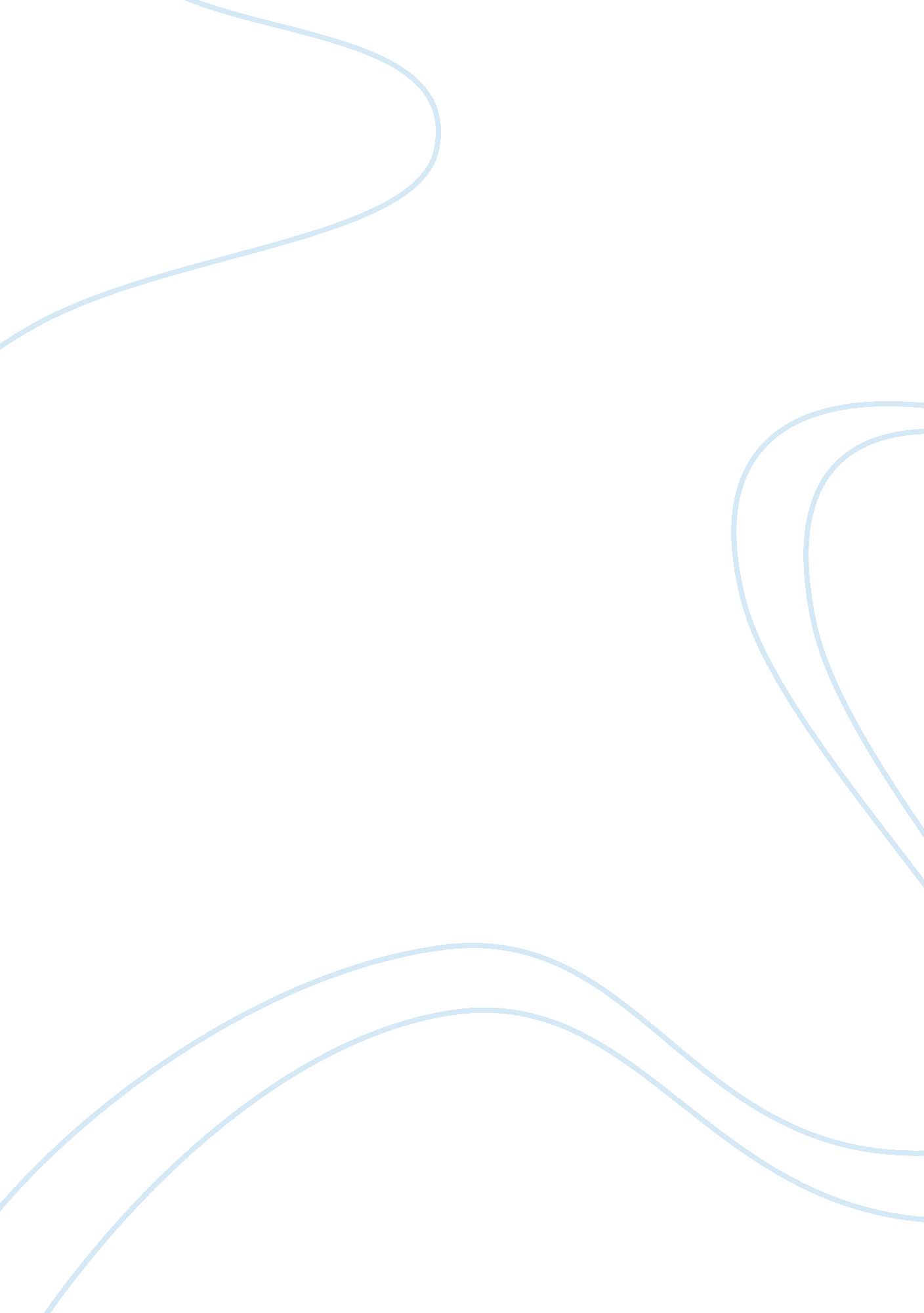 Robots: electronic machinesTechnology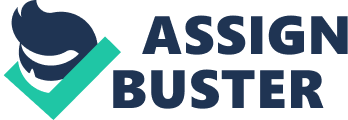 In the interim, I discover the expression " Slave" being hash to use in this case thus since the term is utilized to allude to individuals instead of mechanical and gadgets since a robot is true sense is a machine equipped for doing a complex arrangement of movements consequently. When taking into account the aspect of slavery, we find that being a complex machine device, it is manufactured and unveiled accordingly in respect to standardization on how much work the machine can handle. Keep in mind that a machine is anything that makes work easier and so Robots are the independent machine that has been customized to do something and henceforth the issue of having rights is invalid. Moreover, a robot being a machine gadget is controlled by people, which implies without the presence of individuals, a robot cannot execute any work at all. 
More so, I don’t feel absolutely quilt while using a robot machine since I know total workload depends on what commands I have initiated towards the machine. I can decide and initiate few commands, more or none and the output produced by this robot is dependent on my commands. 